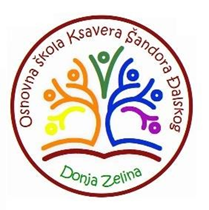 OŠ KSAVERA ŠANDORA ĐALSKOGDragutina Stražimira 24, 10382 Donja ZelinaTel: 01/2065-019E-mail: ured@os-ksdjalski-donjazelina.skole.hrWeb stranica Škole: http://os-ksdjalski-donjazelina.skole.hr/KLASA: 112-02/22-01/07URBROJ: 238-30-32-01-22-6Donja Zelina, 3. svibnja 2022. OBAVIJEST O PROMJENI TERMINA ODRŽAVANJA SELEKCIJSKOG POSTUPKAkandidata u postupku natječaja za radno mjesto učitelj/ica tjelesne i zdravstvene kulture na određeno puno radno vrijeme, 40  sati rada  tjedno u OŠ Ksavera Šandora Đalskog u Donjoj Zelini – 1 izvršitelj/ica  koji je objavljen 15. 4. 2022. godine na mrežnoj stranici i oglasnoj ploči Hrvatskog zavoda za zapošljavanje i mrežnoj stranici i oglasnoj ploči Osnovne škole Ksavera Šandora Đalskog, Donja Zelina.      Postupak vrednovanja kandidata koji ispunjavaju formalne uvjete natječaja za navedeno radno mjesto i koji su pravodobno dostavili potpunu i pravovaljanu dokumentaciju provest će se putem razgovora s kandidatima (intervjua) u prostoru Škole dana 6. svibnja 2022. godine s početkom u 13:00 sati prema sljedećem rasporedu: Povjerenstvo u razgovoru s kandidatom utvrđuje stručna znanja, sposobnosti, interese, motivaciju kandidata za rad u Osnovnoj školi  Ksavera Šandora Đalskog te procjenjuje dodatna znanja i edukacije, dosadašnje radno iskustvo i postignuća. Za kandidata koji se ne odazove pozivu na razgovor smatra se da je odustao od natječaja.                                              POVJERENSTVO U POSTUPKU VREDNOVANJA I PROCJENE KANDIDATA  1. Lidija Smrndić, ravnateljica – predsjednica povjerenstva                                                      2. Dolores Orbanić Biliškov, stručni suradnik pedagog  – član povjerenstva       3. Danijela Čuljak, stručni suradnik psiholog – član povjerenstvaRedni brojIme i prezime kandidataVrijeme vrednovanja1.LEONARDA ČUNKO13:00 sati